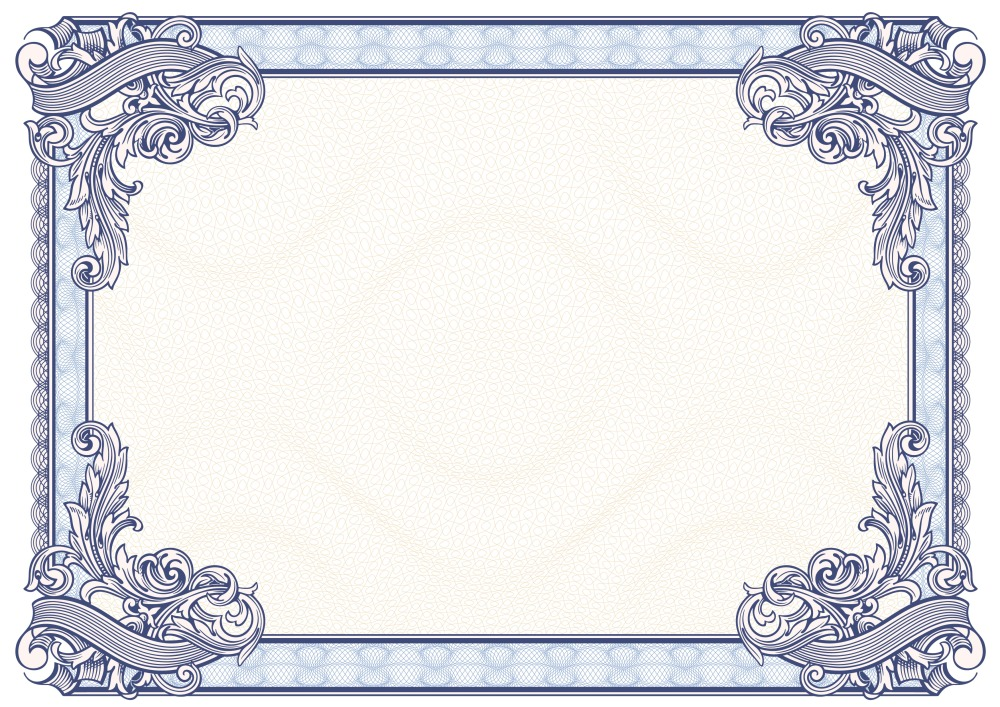 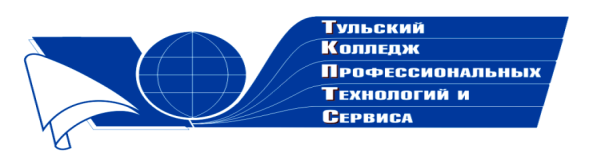 Государственное профессиональное образовательное учреждение  Тульской области «Тульский колледж профессиональных технологий и сервиса»СертификатНастоящим подтверждается, чтоИванова Екатерина ЮрьевнапреподавательГПОУ ТО  «Тульского колледжа профессиональных технологий и сервиса» принимала участие в общероссийском заочном конкурсе преподавателей химии, биологии и естествознания   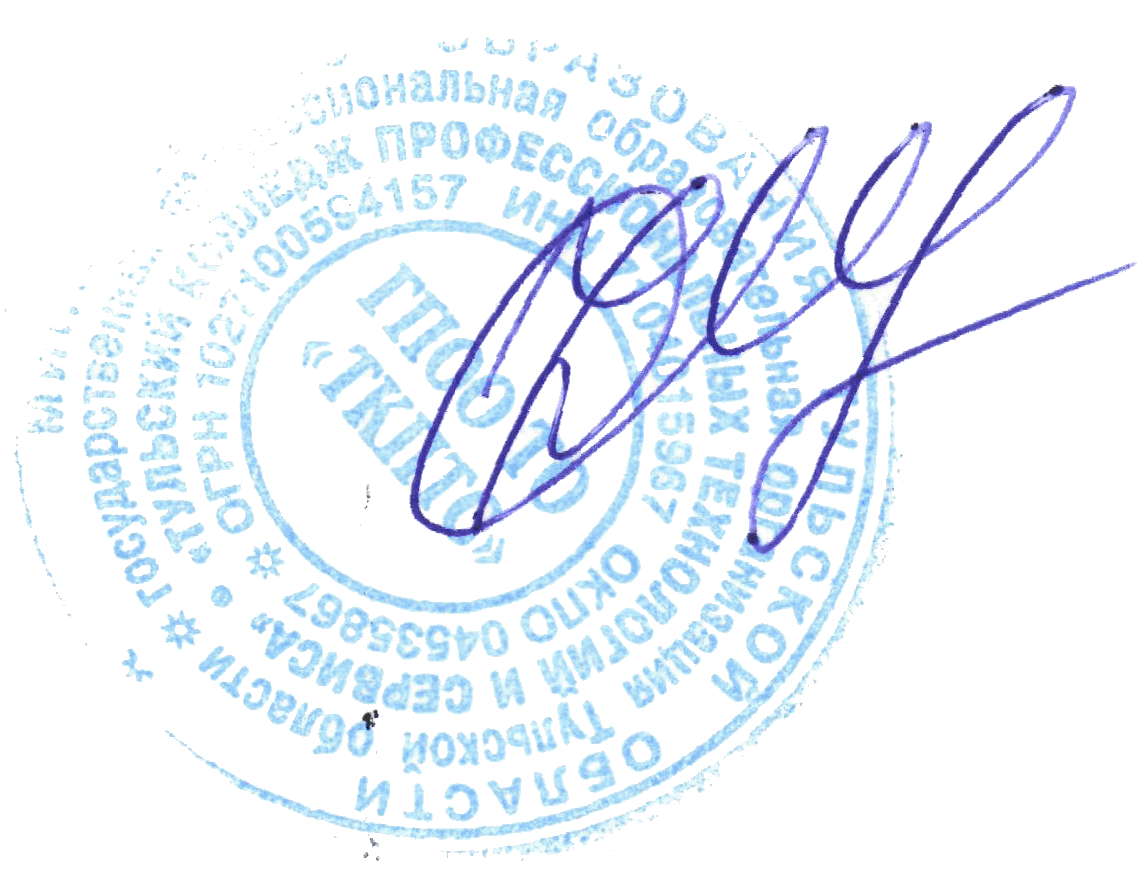  Директор ГПОУ ТО       «ТКПТС»                                     С.С. Курдюмов